Безопасность ребёнка в интернетеЦель: психологическое просвещение по мерам безопасного использования ресурсов сети Интернет.Целевая аудитория: родители учащихся 4 класса.Дополнительные материалы: видео ролик «Безопасный интернет детям»: https://www.youtube.com/watch?v=789j0eDglZQХод беседы:Современные дети значительно отличаются от детей не только прошедшего столетия, но и последних десятилетий. Теперь дети стали реже гулять, меньше общаться со сверстниками, предпочитая виртуальных друзей. Виртуальное пространство – увлекательный мир, его возможности безграничны. На сегодняшний день Интернет предоставляет огромное количество неконтролируемой информации. И дети начинают с ним знакомство порой в очень раннем возрасте. Возникает проблема обеспечения безопасности детей. А кто им может в этом помочь, если не их родители и взрослые? Следует понимать, что подключаясь к сети Интернет, ваш ребенок встречается с целым рядом угроз, о которых он может даже и не подозревать. Объяснить ему это обязаны родители перед тем, как разрешить ему выход в Интернет.Предлагаю вам, уважаемые родители, просмотреть видео ролик, который стал победителем Всероссийского конкурса «Безопасный Интернет – детям».https://www.youtube.com/watch?v=789j0eDglZQ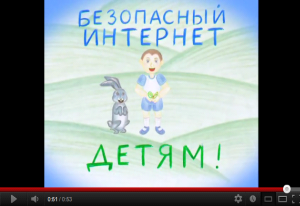 Итак, какие опасности подстерегают ваших детей при бесконтрольном выходе во всемирную сеть Интернет? (Обсуждение с родителями)Доступ к нежелательному содержимому. Любой ребенок, выходящий в Интернет, может просматривать любые материалы. А это насилие, наркотики, порнография, страницы подталкивающие к самоубийствам, убийствам, страницы с националистической или откровенно фашистской идеологией и многое-многое другое. Ведь все это доступно в Интернете без ограничений. Часто бывает так, что просмотр этих страниц даже не зависит от ребенка, ведь на многих сайтах отображаются всплывающие окна, содержащие любую информацию, чаще всего порнографического характера;· контакты с незнакомыми людьми с помощью чатов или электронной почты. Все чаще и чаще злоумышленники используют эти каналы для того, чтобы заставить детей выдать личную информацию. В других случаях это могут быть педофилы.Если ваши дети хотят посещать Интернет, вам следует выработать вместе с ними соглашение по использованию Интернета. Учтите, что в нем вы должны однозначно описать права и обязанности каждого члена вашей семьи. Не забудьте четко сформулировать ответы на следующие вопросы:• Какие сайты могут посещать ваши дети и что они могут там делать?• Сколько времени дети могут проводить в Интернете?• Что делать, если ваших детей что-то беспокоит при посещении Интернета?• Как защитить личные данные?• Как следить за безопасностью?• Как вести себя вежливо?• Как пользоваться чатами, группами новостей и службами мгновенных сообщений?Не забудьте, что формально составленное соглашение не будет выполняться! Регулярно, по мере необходимости, вносите изменения в данное соглашение. Не забывайте, что вы должны проверять выполнение соглашения вашими детьми.ПАМЯТКА ДЛЯ РОДИТЕЛЕЙ ПО БЕЗОПАСНОСТИ РАБОТЫ ДЕТЕЙ В ИНТЕРНЕТ - ПРОСТРАНСТВЕ НА РАЗНЫХ ВОЗРАСТНЫХ ЭТАПАХ (по материалам В.Ф. Безмалого)Возраст от 9–12 лет.В данном возрасте дети, как правило, уже наслышаны о том, какая информация существует в Интернет. Совершенно нормально, что они хотят это увидеть, прочесть, услышать. При этом нужно помнить, что доступ к нежелательным материалам можно легко заблокировать при помощи средств Родительского контроля.Рекомендации по безопасности в этом возрасте.• Создайте список домашних правил посещения Интернета при участии детей и требуйте его выполнения.• Требуйте от вашего ребенка соблюдения временных норм нахождения за компьютером.• Компьютер с подключением к Интернету должен находиться в общей комнате под присмотром родителей.• Используйте средства блокирования нежелательного контента как дополнение к стандартному Родительскому контролю.• Не забывайте беседовать с детьми об их друзьях в Интернете.• Настаивайте, чтобы дети никогда не соглашались на личные встречи с друзьями по Интернету.• Позволяйте детям заходить только на сайты из "белого" списка, который создайте вместе с ними.• Приучите детей никогда не выдавать личную информацию средствами электронной почты, чатов, систем мгновенного обмена сообщениями, регистрационных форм, личных профилей и при регистрации на конкурсы в Интернете.• Приучите детей не загружать программы без вашего разрешения. Объясните им, что они могут случайно загрузить вирусы или другое нежелательное программное обеспечение.• Создайте вашему ребенку ограниченную учетную запись для работы на компьютере.• Приучите вашего ребенка сообщать вам о любых угрозах или тревогах, связанных с Интернетом. Оставайтесь спокойными и напомните детям, что они в безопасности, если сами рассказали вам о своих угрозах или тревогах. Похвалите их и посоветуйте подойти еще раз в подобных случаях.• Настаивайте на том, чтобы дети предоставляли вам доступ к своей электронной почте, чтобы вы убедились, что они не общаются с незнакомцами.• Объясните детям, что нельзя использовать сеть для хулиганства, распространения сплетен или угроз.Способы защиты детей от вредной информации в Интернете:Использование лицензионного программного обеспечения (оперативная система, антивирусная программа)Использование специальных интернет-фильтров (интернет – цензор - http://icensor.ru/soft/ - бесплатная программа). В основе программы лежит технология «белых списков», гарантирующая 100% защиту от опасных и нежелательных материалов.Использование детских интернет-браузеров (например, детский интернет-браузер Гуголь)Использование детских поисковиковВходите в Интернет совместно с детьми. По возможности находите совместные дела, интересуйтесь предпочтениями вашего ребенка.Кроме этого Вы всегда сможете получить вспомогательную информацию, используя следующие сайты:Центр безапасного интернета в России - http://www.saferunet.ru/Ребенок в сети. Ребенок играет? - http://www.detionline.ru/Дети России Онлайн - http://detionline.com/Вместе с детьми Вы можете посетить полезные сайты и в процессе игр получить практические навыки безопасного пользования Интернетом:Советы от Смешарика Пина - http://www.smeshariki.ru/gamemain.aspx#Сказка о золотых правилах безопасности в Интернет - http://www.molodezh79.ru/novosti/item/691-skazka-o-zolotiyh-pravilah-bezopasnosti-v-internetИнтерактивная игра «Джунгли Интернета» - http://www.wildwebwoods.org/popup.php?lang=ru